О внесении изменений в Территориальную программу государственных гарантий бесплатного оказания гражданам медицинской помощи на территории Пензенской области на 2019 год и на плановый период 2020 и 2021 годов, 
утвержденную постановлением Правительства 
Пензенской области от 28.12.2018 № 735-пП(с последующими изменениями)В целях приведения нормативного правового акта в соответствие 
с действующим законодательством, руководствуясь Законом Пензенской области от 24.12.2018 № 3284-ЗПО "О бюджете Территориального фонда обязательного медицинского страхования Пензенской области на 2019 год и на плановый период 2020 и 2021 годов" и Законом Пензенской области от 22.12.2005 
№ 906-ЗПО "О Правительстве Пензенской области" (с последующими изменениями), Правительство Пензенской области п о с т а н о в л я е т:1. Внести в Территориальную программу государственных гарантий бесплатного оказания гражданам медицинской помощи на территории Пензенской области на 2019 год и на плановый период 2020 и 2021 годов
(далее - Программа), утвержденную постановлением Правительства Пензенской области от 28.12.2018 № 735-пП "О Территориальной программе государственных гарантий бесплатного оказания гражданам медицинской помощи на территории Пензенской области на 2019 год и на плановый период 2020 и 2021 годов" 
(с последующими изменениями), следующие изменения:1.1. В пункте 2.3 "Территориальная программа обязательного медицинского страхования Пензенской области на 2019 год и на плановый период 2020 и 
2021 годов" раздела 2 "Перечень заболеваний (состояний) и перечень видов, форм и условий медицинской помощи, оказываемой гражданам без взимания 
с них платы за счет средств бюджетных ассигнований бюджета Пензенской области и средств бюджета Территориального фонда обязательного медицинского страхования Пензенской области" Программы:1.1.1. подпункт 2.3.5.1 изложить в новой редакции согласно приложению № 1 к настоящему постановлению;1.1.2. подпункт 2.3.5.2.1 изложить в новой редакции согласно приложению № 2 
к настоящему постановлению;1.1.3. подпункт 2.3.5.3.3 изложить в новой редакции согласно приложению № 3 к настоящему постановлению;1.1.4. подпункт 2.3.5.4 изложить в новой редакции согласно приложению № 4 
к настоящему постановлению;1.1.5. подпункт 2.3.8 изложить в новой редакции согласно приложению № 5 
к настоящему постановлению;1.1.6. подпункт 2.3.11 изложить в новой редакции согласно приложению № 6 
к настоящему постановлению.1.2. Раздел 3 "Перечень медицинских организаций, участвующих в реализации Программы" Программы изложить в следующей редакции:1.3. Раздел 6 "Стоимость программы" Программы изложить в новой редакции согласно приложению № 7 к настоящему постановлению.1.4. В пункте 7.3 раздела 7 "Объем медицинской помощи в расчете 
на одного жителя, стоимость объема медицинской помощи с учетом условий ее оказания, подушевой норматив финансирования" Программы подпункт 7.3.6 изложить в следующей редакции:"7.3.6. на один случай лечения в условиях дневных стационаров за счет средств бюджета Пензенской области - 8538,89 рубля, за счет средств обязательного медицинского страхования - 19 955,32 рубля, на один случай лечения по профилю "онкология" за счет средств обязательного медицинского страхования - 71080,71 рубля;".1.5. Приложение № 5 "Объем медицинской помощи в амбулаторных условиях, оказываемой с профилактическими и иными целями, на одного жителя (застрахованное лицо) на 2019 год" к Программе изложить в новой редакции согласно приложению № 8 к настоящему постановлению.2. Настоящее постановление вступает в силу со дня его официального опубликования.3. Настоящее постановление опубликовать в газете "Пензенские губернские ведомости" и разместить (опубликовать) на "Официальном интернет-портале правовой информации" (www.pravo.gov.ru) и на официальном сайте Правительства Пензенской области в информационно-телекоммуникационной сети "Интернет".4. Контроль за исполнением настоящего постановления возложить на Вице-губернатора Пензенской области.Приложение № 1к постановлению ПравительстваПензенской области  03.02.2020 №  36-пП2.3.5.1. Объемы стационарной медицинской помощи, предоставляемой 
по Программе ОМС в соответствии с базовой Программой ОМС на 2019 год <*>*) Объемы предоставления медицинской помощи для конкретной медицинской организации, включенной в реестр медицинских организаций, осуществляющих деятельность в сфере ОМС, распределяются решением комиссии по разработке Территориальной программы ОМС в соответствии с требованиями частей 9, 10 статьи 36 Федерального закона от 29.11.2010 № 326-ФЗ "Об обязательном медицинском страховании в Российской Федерации" (с последующими изменениями).В соответствии с требованиями части 10 статьи 36 Федерального закона от 29.11.2010 № 326-ФЗ 
"Об обязательном медицинском страховании в Российской Федерации" (с последующими изменениями) объемы предоставления медицинской помощи, установленные Территориальной программой ОМС, включают в себя объемы предоставления медицинской помощи застрахованным лицам на территории Пензенской области 
за пределами территории страхования._____________Приложение № 2к постановлению ПравительстваПензенской области03.02.2020 №  36-пП2.3.5.2.1. Объемы заместительной почечной терапии, предоставляемой 
в условиях дневного стационара по Программе ОМС в 2019 году в соответствии 
с базовой Программой ОМС. *)*) Объемы предоставления медицинской помощи для конкретной медицинской организации, включенной в реестр медицинских организаций, осуществляющих деятельность в сфере ОМС, распределяются решением комиссии по разработке Территориальной программы ОМС в соответствии с требованиями частей 9, 10 статьи 36 Федерального закона от 29.11.2010 № 326-ФЗ "Об обязательном медицинском страховании 
в Российской Федерации" (с последующими изменениями).**) Случай лечения заместительной почечной терапии методом гемодиализа - 13 процедур в течение 
30 дней.___________Приложение № 3к постановлению ПравительстваПензенской области  03.02.2020 № 36-пП2.3.5.3.3. Объемы заместительной почечной терапии, предоставляемой 
в амбулаторных условиях по Программе ОМС в 2019 году в соответствии 
с базовой Программой ОМС. *)*) Объемы предоставления медицинской помощи для конкретной медицинской организации, включенной в реестр медицинских организаций, осуществляющих деятельность в сфере ОМС, распределяются решением комиссии по разработке Территориальной программы ОМС в соответствии с требованиями частей 9, 10 статьи 36 Федерального закона от 29.11.2010 № 326-ФЗ "Об обязательном медицинском страховании 
в Российской Федерации" (с последующими изменениями).__________Приложение № 4к постановлению ПравительстваПензенской области  03.02.2020 № 36-пП2.3.5.4. Объемы диагностических исследований, проводимых в амбулаторных условиях в соответствии с базовой Программой ОМС в 2019 году*)*) Объемы предоставления медицинской помощи для конкретной медицинской организации, включенной 
в реестр медицинских организаций, осуществляющих деятельность в сфере ОМС, распределяются решением комиссии по разработке Территориальной программы ОМС в соответствии с требованиями частей 9, 10 статьи 36 Федерального закона от 29.11.2010 № 326-ФЗ "Об обязательном медицинском страховании в Российской Федерации" (с последующими изменениями)._____________Приложение № 5к постановлению ПравительстваПензенской области 03.02.2020 № 36-пП2.3.8. Нормативы финансовых затрат на единицу объема предоставления медицинской помощи Нормативы финансовых затрат на единицу объема предоставления медицинской помощи на 2019 год составляют:на один вызов скорой медицинской помощи - 2 330,20 рубля;на одно посещение с профилактическими и иными целями при оказании медицинской помощи в амбулаторных условиях медицинскими организациями (их структурными подразделениями) - 477,12 рубля, на одно посещение для проведения профилактических медицинских осмотров - 1028,65 рубля, 
на одно комплексное посещение для проведения диспансеризации, включающей профилактический медицинский осмотр и дополнительные методы обследований, 
в том числе в целях выявления онкологических заболеваний, - 1193,90 рубля;на одно обращение по поводу заболевания при оказании медицинской помощи в амбулаторных условиях медицинскими организациями (их структурными подразделениями) - 1 324,00 рубля;на одно посещение при оказании медицинской помощи в неотложной форме в амбулаторных условиях - 605,61 рубля;на один случай лечения в условиях дневных стационаров - 19 955,32 рубля, на один случай лечения по профилю "онкология" - 71 080,71 рубля;на один случай госпитализации в медицинских организациях (их структурных подразделениях), оказывающих медицинскую помощь в стационарных условиях, - 32 306,78 рубля, на один случай госпитализации по профилю "онкология" - 77 245,46 рубля;на один случай госпитализации по медицинской реабилитации 
в специализированных медицинских организациях, оказывающих медицинскую помощь по профилю "Медицинская реабилитация", и реабилитационных отделениях медицинских организаций - 34 899,20 рубля.Нормативы финансовых затрат на единицу объема предоставления медицинской помощи на 2020 и 2021 годы составляют:на один вызов скорой медицинской помощи - 2 425,16 рубля на 2020 год и 2 531,40 рубля на 2021 год;на одно посещение с профилактическими и иными целями при оказании медицинской помощи в амбулаторных условиях медицинскими организациями (их структурными подразделениями) - 503,20 рубля на 2020 год и 522,63 рубля на 2021 год, на одно посещение для проведения профилактических медицинских осмотров - 1 077,59 рубля на 2020 год и 1 120,99 рубля  
на 2021 год,  на одно комплексное посещение для проведения диспансеризации, включающей профилактический медицинский осмотр и дополнительные методы обследований, в том числе в целях выявления онкологических заболеваний, - 1 202,06 рубля на 2020 год и 1 250,49 рубля на 2021 год;на одно обращение по поводу заболевания при оказании медицинской помощи в амбулаторных условиях медицинскими организациями (их структур-ными подразделениями) - 1 372,04 рубля на 2020 год и 1 429,13 рубля 
на 2021 год;на одно посещение при оказании медицинской помощи в неотложной форме в амбулаторных условиях - 620,41 рубля на 2020 год и 654,55 рубля 
на 2021 год;на один случай лечения в условиях дневных стационаров - 20 889,03 рубля на 2020 год и 21 849,84 рубля на 2021 год, на один случай лечения 
по профилю "онкология" - 75 319,57 рубля на 2020 год и 78 379,85 рубля 
на 2021 год;на один случай госпитализации в медицинских организациях (их структурных подразделениях), оказывающих медицинскую помощь в стационарных условиях, - 35 230,90 рубля на 2020 год и 37 775,39 рубля на 2021 год, на один случай госпитализации по профилю "онкология" - 99 903,36 рубля на 2020 год и 110 660,44 рубля на 2021 год;на один случай госпитализации по медицинской реабилитации в специа-лизированных больницах и центрах, оказывающих медицинскую помощь 
по профилю "Медицинская реабилитация", и реабилитационных отделениях медицинских организаций - 35 172,60 рубля на 2020 год и 35 589,90 рубля 
на 2021 год.Норматив финансовых затрат один случай экстракорпорального оплодотворения составляет: на 2019 год - 114 704,85 рубля, 2020 год - 119 522,44 рубля, 2021 год-125 089,24 рубля. ___________Приложение № 6к постановлению ПравительстваПензенской области  03.02.2020 № 36-пП2.3.11. Стоимость Программы ОМС на 2019 год*) в случае включения паллиативной медицинской помощи в территориальную программу ОМС сверх базовой программы ОМС с соответствующим платежом субъекта Российской Федерации;**) 1 310 986 - численность застрахованных по ОМС лиц по состоянию на 01.01.2018;***) в случае включения паллиативной медицинской помощи в территориальную программу ОМС сверх базовой программы ОМС с соответствующим платежом субъекта Российской Федерации.________________Приложение № 7к постановлению ПравительстваПензенской области 03.02.2020 № 36-пП6. Стоимость программы 6.1. Сводный расчет стоимости утвержденной Программы на 2019 год*) без учета финансовых средств консолидированного бюджета субъекта Российской Федерации на приобретение оборудования для  медицинских организаций, работающих в системе ОМС (затраты, не вошедшие в тариф);**) указываются расходы консолидированного бюджета субъекта Российской Федерации на приобретение медицинского оборудования для медицинских организаций, работающих в системе ОМС, сверх ТПОМС; ***) в случае включения паллиативной медицинской помощи в территориальную программу ОМС сверх базовой программы ОМС с соответствующим платежом субъекта Российской Федерации;****) 1 323 082 человека - прогнозная численность постоянного населения Пензенской области на 01.01.2019, на 01.01.2020 - 1 313 872 человека, на 01.01.2021 - 1 304 497 человек, по данным Росстата, 1 310 986 - численность  застрахованных по ОМС лиц по состоянию на 01.01.2018.6.2. Стоимость Программы по источникам финансового обеспечения на 2019 год и на плановый период 
2020 и 2021 годов на территории Пензенской области.*) Без учета бюджетных ассигнований федерального бюджета на оказание отдельным категориям граждан государственной социальной помощи по обеспечению лекарственными препаратами, целевых программ, а также межбюджетных трансфертов (строки 06 и 10). **) Без учета расходов на обеспечение выполнения территориальными фондами обязательного медицинского страхования своих функций, предусмотренных законом 
о бюджете территориального фонда обязательного медицинского страхования по  разделу 01 "Общегосударственные вопросы", и расходов на мероприятия по ликвидации кадрового дефицита в медицинских организациях, оказывающих первичную медико-санитарную помощь.***) 1 323 082 человека - прогнозная численность постоянного населения Пензенской области на 01.01.2019, на 01.01.2020 - 1 313 872 человека, на 01.01.2021 - 
1 304 497 человек, по данным Росстата, 1 310 986 - численность застрахованных по ОМС лиц по состоянию на 01.01.2018._______________Приложение № 8к постановлению ПравительстваПензенской области  03.02.2020 № 36-пПО Б Ъ Е М 
медицинской помощи в амбулаторных условиях, оказываемой 
с профилактическими и иными целями, на одного жителя
 (застрахованное лицо) на 2019 год_____________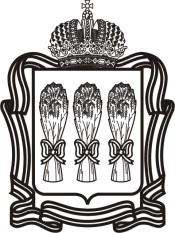 ПРАВИТЕЛЬСТВО ПЕНЗЕНСКОЙ ОБЛАСТИП О С Т А Н О В Л Е Н И Е3 февраля 2020 г.№36-пПг.Пензаг.Пензаг.Пензаг.Пенза№ п/пНаименование медицинских организацийВ том числе осуществляющие деятельность в сфере обязательного медицинского страхованияМедицинские организации, проводящие профилактические медицинские осмотры, в том числе в рамках диспансеризации1233341.Государственное бюджетное учреждение здравоохранения "Пензенская областная клиническая больница имени Н.Н. Бурденко"Государственное бюджетное учреждение здравоохранения "Пензенская областная клиническая больница имени Н.Н. Бурденко"Государственное бюджетное учреждение здравоохранения "Пензенская областная клиническая больница имени Н.Н. Бурденко"Государственное бюджетное учреждение здравоохранения "Пензенская областная клиническая больница имени Н.Н. Бурденко"2.Государственное бюджетное учреждение здравоохранения "Пензенская областная детская клиническая больница 
имени Н.Ф. Филатова"Государственное бюджетное учреждение здравоохранения "Пензенская областная детская клиническая больница
имени Н.Ф. Филатова"Государственное бюджетное учреждение здравоохранения "Пензенская областная детская клиническая больница
имени Н.Ф. Филатова"Государственное бюджетное учреждение здравоохранения "Пензенская областная детская клиническая больница
имени Н.Ф. Филатова"Государственное бюджетное учреждение здравоохранения "Пензенская областная детская клиническая больница 
имени Н.Ф. Филатова3.Государственное бюджетное учреждение здравоохранения "Областной онкологический диспансер"Государственное бюджетное учреждение здравоохранения "Областной онкологический диспансер"Государственное бюджетное учреждение здравоохранения "Областной онкологический диспансер"Государственное бюджетное учреждение здравоохранения "Областной онкологический диспансер"4.Государственное бюджетное учреждение здравоохранения "Пензенский областной госпиталь для ветеранов войн"Государственное бюджетное учреждение здравоохранения "Пензенский областной госпиталь для ветеранов войн"Государственное бюджетное учреждение здравоохранения "Пензенский областной госпиталь для ветеранов войн"Государственное бюджетное учреждение здравоохранения "Пензенский областной госпиталь для ветеранов войн"5.Государственное бюджетное учреждение здравоохранения "Пензенская областная офтальмологическая больница"Государственное бюджетное учреждение здравоохранения "Пензенская областная офтальмологическая больница"Государственное бюджетное учреждение здравоохранения "Пензенская областная офтальмологическая больница"Государственное бюджетное учреждение здравоохранения "Пензенская областная офтальмологическая больница"6.Государственное бюджетное учреждение здравоохранения "Клиническая больница № 5"Государственное бюджетное учреждение здравоохранения "Клиническая больница № 5"Государственное бюджетное учреждение здравоохранения "Клиническая больница № 5"Государственное бюджетное учреждение здравоохранения "Клиническая больница № 5"7.Государственное бюджетное учреждение здравоохранения "Городская поликлиника"Государственное бюджетное учреждение здравоохранения "Городская поликлиника"Государственное бюджетное учреждение здравоохранения "Городская поликлиника"Государственное бюджетное учреждение здравоохранения "Городская поликлиника"Государственное бюджетное учреждение здравоохранения "Городская поликлиника"8.Государственное бюджетное учреждение здравоохранения "Клиническая больница № 6 
имени Г.А. Захарьина"Государственное бюджетное учреждение здравоохранения "Клиническая больница № 6 
имени Г.А. Захарьина"Государственное бюджетное учреждение здравоохранения "Клиническая больница № 6 
имени Г.А. Захарьина"Государственное бюджетное учреждение здравоохранения "Клиническая больница № 6 
имени Г.А. Захарьина"9.Государственное бюджетное учреждение здравоохранения "Клиническая больница № 4"Государственное бюджетное учреждение здравоохранения "Клиническая больница № 4"Государственное бюджетное учреждение здравоохранения "Клиническая больница № 4"Государственное бюджетное учреждение здравоохранения "Клиническая больница № 4"10.Государственное автономное учреждение здравоохранения Пензенской области "Пензенская стоматологическая поликлиника"Государственное автономное учреждение здравоохранения Пензенской области "Пензенская стоматологическая поликлиника"Государственное автономное учреждение здравоохранения Пензенской области "Пензенская стоматологическая поликлиника"Государственное автономное учреждение здравоохранения Пензенской области "Пензенская стоматологическая поликлиника"11.Государственное бюджетное учреждение здравоохранения "Пензенский городской родильный дом"Государственное бюджетное учреждение здравоохранения "Пензенский городской родильный дом"Государственное бюджетное учреждение здравоохранения "Пензенский городской родильный дом"Государственное бюджетное учреждение здравоохранения "Пензенский городской родильный дом"12.Государственное бюджетное учреждение здравоохранения "Городская детская поликлиника"Государственное бюджетное учреждение здравоохранения "Городская детская поликлиника"Государственное бюджетное учреждение здравоохранения "Городская детская поликлиника"Государственное бюджетное учреждение здравоохранения "Городская детская поликлиника"Государственное бюджетное учреждение здравоохранения "Городская детская поликлиника13.Государственное бюджетное учреждение здравоохранения "Областная психиатрическая больница 
имени К.Р. Евграфова"Государственное бюджетное учреждение здравоохранения "Областная психиатрическая больница 
имени К.Р. Евграфова"14.Государственное бюджетное учреждение здравоохранения "Пензенская областная туберкулезная больница"Государственное бюджетное учреждение здравоохранения "Пензенская областная туберкулезная больница"Государственное бюджетное учреждение здравоохранения "Пензенская областная туберкулезная больница"Государственное бюджетное учреждение здравоохранения "Пензенская областная туберкулезная больница"15.Государственное бюджетное учреждение здравоохранения "Областная наркологическая больница"16.Государственное бюджетное учреждение здравоохранения "Пензенский областной клинический центр крови"17.Государственное бюджетное учреждение здравоохранения "Пензенский областной медицинский информационно-аналитический центр"18.Государственное бюджетное учреждение здравоохранения "Областное бюро судебно-медицинской экспертизы"19.Государственное бюджетное учреждение здравоохранения "Пензенский дом ребенка"20.Государственное бюджетное учреждение здравоохранения "Пензенский областной центр медицинской профилактики"Государственное бюджетное учреждение здравоохранения "Пензенский областной центр медицинской профилактики"Государственное бюджетное учреждение здравоохранения "Пензенский областной центр медицинской профилактики"Государственное бюджетное учреждение здравоохранения "Пензенский областной центр медицинской профилактики"21.Государственное бюджетное учреждение здравоохранения "Областной врачебно-физкультурный диспансер"22.Государственное бюджетное учреждение здравоохранения "Кузнецкая межрайонная стоматологическая поликлиника"Государственное бюджетное учреждение здравоохранения "Кузнецкая межрайонная стоматологическая поликлиника"Государственное бюджетное учреждение здравоохранения "Кузнецкая межрайонная стоматологическая поликлиника"Государственное бюджетное учреждение здравоохранения "Кузнецкая межрайонная стоматологическая поликлиника"23.Государственное бюджетное учреждение здравоохранения "Кузнецкая межрайонная детская больница"Государственное бюджетное учреждение здравоохранения "Кузнецкая межрайонная детская больница"Государственное бюджетное учреждение здравоохранения "Кузнецкая межрайонная детская больница"Государственное бюджетное учреждение здравоохранения "Кузнецкая межрайонная детская больница"Государственное бюджетное учреждение здравоохранения "Кузнецкая межрайонная детская больница"24.Государственное бюджетное учреждение здравоохранения "Кузнецкая межрайонная больница"Государственное бюджетное учреждение здравоохранения "Кузнецкая межрайонная больница"Государственное бюджетное учреждение здравоохранения "Кузнецкая межрайонная больница"Государственное бюджетное учреждение здравоохранения "Кузнецкая межрайонная больница"Государственное бюджетное учреждение здравоохранения "Кузнецкая межрайонная больница25.Государственное бюджетное учреждение здравоохранения "Башмаковская районная больница"Государственное бюджетное учреждение здравоохранения "Башмаковская районная больница"Государственное бюджетное учреждение здравоохранения "Башмаковская районная больница"Государственное бюджетное учреждение здравоохранения "Башмаковская районная больница"Государственное бюджетное учреждение здравоохранения "Башмаковскаярайонная больница"26.Государственное бюджетное учреждение здравоохранения "Белинская районная больница"Государственное бюджетное учреждение здравоохранения "Белинская районная больница"Государственное бюджетное учреждение здравоохранения "Белинская районная больница"Государственное бюджетное учреждение здравоохранения "Белинская районная больница"Государственное бюджетное учреждение здравоохранения "Белинская районная больница"27.Государственное бюджетное учреждение здравоохранения "Бессоновская районная больница"Государственное бюджетное учреждение здравоохранения "Бессоновская районная больница"Государственное бюджетное учреждение здравоохранения "Бессоновская районная больница"Государственное бюджетное учреждение здравоохранения "Бессоновская районная больница"Государственное бюджетное учреждение здравоохранения "Бессоновская районная больница"28.Государственное бюджетное учреждение здравоохранения "Городищенская районная больница"Государственное бюджетное учреждение здравоохранения "Городищенская районная больница"Государственное бюджетное учреждение здравоохранения "Городищенская районная больница"Государственное бюджетное учреждение здравоохранения "Городищенская районная больница"Государственное бюджетное учреждение здравоохранения "Городищенская районная больница29.Государственное бюджетное учреждение здравоохранения "Земетчинская районная больница"Государственное бюджетное учреждение здравоохранения "Земетчинская районная больница"Государственное бюджетное учреждение здравоохранения "Земетчинская районная больница"Государственное бюджетное учреждение здравоохранения "Земетчинская районная больница"Государственное бюджетное учреждение здравоохранения "Земетчинская районная больница"30.Государственное бюджетное учреждение здравоохранения "Иссинская участковая больница"Государственное бюджетное учреждение здравоохранения "Иссинская участковая больница"Государственное бюджетное учреждение здравоохранения "Иссинская участковая больница"Государственное бюджетное учреждение здравоохранения "Иссинская участковая больница"Государственное бюджетное учреждение здравоохранения "Иссинская участковая больница31.Государственное бюджетное учреждение здравоохранения "Каменская межрайонная больница"Государственное бюджетное учреждение здравоохранения "Каменская межрайонная больница"Государственное бюджетное учреждение здравоохранения "Каменская межрайонная больница"Государственное бюджетное учреждение здравоохранения "Каменская межрайонная больница"Государственное бюджетное учреждение здравоохранения "Каменская межрайонная больница"32.Государственное бюджетное учреждение здравоохранения "Колышлейская районная больница"Государственное бюджетное учреждение здравоохранения "Колышлейская районная больница"Государственное бюджетное учреждение здравоохранения "Колышлейская районная больница"Государственное бюджетное учреждение здравоохранения "Колышлейская районная больница"Государственное бюджетное учреждение здравоохранения "Колышлейская районная больница"33.Государственное бюджетное учреждение здравоохранения "Лопатинская участковая больница"Государственное бюджетное учреждение здравоохранения "Лопатинская участковая больница"Государственное бюджетное учреждение здравоохранения "Лопатинская участковая больница"Государственное бюджетное учреждение здравоохранения "Лопатинская участковая больница"Государственное бюджетное учреждение здравоохранения "Лопатинская участковая больница"34.Государственное бюджетное учреждение здравоохранения "Лунинская районная больница"Государственное бюджетное учреждение здравоохранения "Лунинская районная больница"Государственное бюджетное учреждение здравоохранения "Лунинская районная больница"Государственное бюджетное учреждение здравоохранения "Лунинская районная больница"Государственное бюджетное учреждение здравоохранения "Лунинская районная больница"35.Государственное бюджетное учреждение здравоохранения "Мокшанская районная больница"Государственное бюджетное учреждение здравоохранения "Мокшанская районная больница"Государственное бюджетное учреждение здравоохранения "Мокшанская районная больница"Государственное бюджетное учреждение здравоохранения "Мокшанская районная больница"Государственное бюджетное учреждение здравоохранения "Мокшанская районная больница"36.Государственное бюджетное учреждение здравоохранения "Нижнеломовская межрайонная больница"Государственное бюджетное учреждение здравоохранения "Нижнеломовская межрайонная больница"Государственное бюджетное учреждение здравоохранения "Нижнеломовская межрайонная больница"Государственное бюджетное учреждение здравоохранения "Нижнеломовская межрайонная больница"Государственное бюджетное учреждение здравоохранения "Нижнеломовская межрайонная больница"37.Государственное бюджетное учреждение здравоохранения "Никольская районная больница"Государственное бюджетное учреждение здравоохранения "Никольская районная больница"Государственное бюджетное учреждение здравоохранения "Никольская районная больница"Государственное бюджетное учреждение здравоохранения "Никольская районная больница"Государственное бюджетное учреждение здравоохранения "Никольская районная больница"38.Государственное бюджетное учреждение здравоохранения "Сердобская межрайонная больница 
им. А.И. Настина"Государственное бюджетное учреждение здравоохранения "Сердобская межрайонная больница 
им. А.И. Настина"Государственное бюджетное учреждение здравоохранения "Сердобская межрайонная больница 
им. А.И. Настина"Государственное бюджетное учреждение здравоохранения "Сердобская межрайонная больница 
им. А.И. Настина"Государственное бюджетное учреждение здравоохранения "Сердобская межрайонная больница 
им. А.И. Настина"39.Государственное бюджетное учреждение здравоохранения "Сосновоборская участковая больница"Государственное бюджетное учреждение здравоохранения "Сосновоборская участковая больница"Государственное бюджетное учреждение здравоохранения "Сосновоборская участковая больница"Государственное бюджетное учреждение здравоохранения "Сосновоборская участковая больница"Государственное бюджетное учреждение здравоохранения "Сосновоборская участковая больница"40.Государственное бюджетное учреждение здравоохранения "Тамалинская районная больница"Государственное бюджетное учреждение здравоохранения "Тамалинская районная больница"Государственное бюджетное учреждение здравоохранения "Тамалинская районная больница"Государственное бюджетное учреждение здравоохранения "Тамалинская районная больница"Государственное бюджетное учреждение здравоохранения "Тамалинская районная больница"41.Государственное бюджетное учреждение здравоохранения "Пензенская районная больница"Государственное бюджетное учреждение здравоохранения "Пензенская районная больница"Государственное бюджетное учреждение здравоохранения "Пензенская районная больница"Государственное бюджетное учреждение здравоохранения "Пензенская районная больница"Государственное бюджетное учреждение здравоохранения "Пензенская районная больница"42.Государственное бюджетное учреждение здравоохранения "Шемышейская участковая больница"Государственное бюджетное учреждение здравоохранения "Шемышейская участковая больница"Государственное бюджетное учреждение здравоохранения "Шемышейская участковая больница"Государственное бюджетное учреждение здравоохранения "Шемышейская участковая больница"Государственное бюджетное учреждение здравоохранения "Шемышейская участковая больница"43.Государственное бюджетное учреждение здравоохранения "Пензенская областная станция скорой медицинской помощи"Государственное бюджетное учреждение здравоохранения "Пензенская областная станция скорой медицинской помощи"Государственное бюджетное учреждение здравоохранения "Пензенская областная станция скорой медицинской помощи"Государственное бюджетное учреждение здравоохранения "Пензенская областная станция скорой медицинской помощи"44.Государственное бюджетное учреждение здравоохранения "Пензенский областной клинический центр специализированных видов медицинской помощи"Государственное бюджетное учреждение здравоохранения "Пензенский областной клинический центр специализированных видов медицинской помощи"Государственное бюджетное учреждение здравоохранения "Пензенский областной клинический центр специализированных видов медицинской помощи"Государственное бюджетное учреждение здравоохранения "Пензенский областной клинический центр специализированных видов медицинской помощи"45.Муниципальное автономное учреждение здравоохранения "Санаторий "Заречье"Муниципальное автономное учреждение здравоохранения "Санаторий "Заречье"Муниципальное автономное учреждение здравоохранения "Санаторий "Заречье"Муниципальное автономное учреждение здравоохранения "Санаторий "Заречье"46.Государственное бюджетное учреждение здравоохранения "Самарский областной медицинский центр "Династия"Государственное бюджетное учреждение здравоохранения "Самарский областной медицинский центр "Династия"Государственное бюджетное учреждение здравоохранения "Самарский областной медицинский центр "Династия"Государственное бюджетное учреждение здравоохранения "Самарский областной медицинский центр "Династия"47.Федеральное государственное бюджетное учреждение здравоохранения "Медико-санитарная часть № 59 Федерального медико-биологического агентства"Федеральное государственное бюджетное учреждение здравоохранения "Медико-санитарная часть № 59 Федерального медико-биологического агентства"Федеральное государственное бюджетное учреждение здравоохранения "Медико-санитарная часть № 59 Федерального медико-биологического агентства"Федеральное государственное бюджетное учреждение здравоохранения "Медико-санитарная часть № 59 Федерального медико-биологического агентства"Федеральное государственное бюджетное учреждение здравоохранения "Медико-санитарная часть № 59 Федерального медико-биологического агентства"48.Федеральное казенное учреждение "Войсковая часть 45108"Федеральное казенное учреждение "Войсковая часть 45108"Федеральное казенное учреждение "Войсковая часть 45108"Федеральное казенное учреждение "Войсковая часть 45108"Федеральное казенное учреждение "Войсковая часть 45108"49.Федеральное казенное учреждение здравоохранения "Медико-санитарная часть Министерства внутренних дел Российской Федерации по Пензенской области"Федеральное казенное учреждение здравоохранения "Медико-санитарная часть Министерства внутренних дел Российской Федерации по Пензенской области"Федеральное казенное учреждение здравоохранения "Медико-санитарная часть Министерства внутренних дел Российской Федерации по Пензенской области"Федеральное казенное учреждение здравоохранения "Медико-санитарная часть Министерства внутренних дел Российской Федерации по Пензенской области"50.Федеральное государственное бюджетное учреждение "Федеральный центр сердечно-сосудистой хирургии" Министерства здравоохранения Российской Федерации (г. Пенза)Федеральное государственное бюджетное учреждение "Федеральный центр сердечно-сосудистой хирургии" Министерства здравоохранения Российской Федерации (г. Пенза)Федеральное государственное бюджетное учреждение "Федеральный центр сердечно-сосудистой хирургии" Министерства здравоохранения Российской Федерации (г. Пенза)Федеральное государственное бюджетное учреждение "Федеральный центр сердечно-сосудистой хирургии" Министерства здравоохранения Российской Федерации (г. Пенза)51.Федеральное государственное бюджетное образовательное учреждение высшего образования "Пензенский государственный университет"Федеральное государственное бюджетное образовательное учреждение высшего образования "Пензенский государственный университет"Федеральное государственное бюджетное образовательное учреждение высшего образования "Пензенский государственный университет"Федеральное государственное бюджетное образовательное учреждение высшего образования "Пензенский государственный университет"Федеральное государственное бюджетное образовательное учреждение высшего образования "Пензенский государственный университет"52.Акционерное общество "Пензенское производственное объединение электронной вычислительной техники 
имени В.А. Ревунова"Акционерное общество "Пензенское производственное объединение электронной вычислительной техники 
имени В.А. Ревунова"Акционерное общество "Пензенское производственное объединение электронной вычислительной техники 
имени В.А. Ревунова"Акционерное общество "Пензенское производственное объединение электронной вычислительной техники 
имени В.А. Ревунова"53.Федеральное государственное казенное учреждение "428 военный госпиталь" Министерства обороны Российской Федерации - филиал № 3 федерального государственного казенного учреждения "428 военный госпиталь" Министерства обороны Российской ФедерацииФедеральное государственное казенное учреждение "428 военный госпиталь" Министерства обороны Российской Федерации - филиал № 3 федерального государственного казенного учреждения "428 военный госпиталь" Министерства обороны Российской ФедерацииФедеральное государственное казенное учреждение "428 военный госпиталь" Министерства обороны Российской Федерации - филиал № 3 федерального государственного казенного учреждения "428 военный госпиталь" Министерства обороны Российской ФедерацииФедеральное государственное казенное учреждение "428 военный госпиталь" Министерства обороны Российской Федерации - филиал № 3 федерального государственного казенного учреждения "428 военный госпиталь" Министерства обороны Российской Федерации54.Частное учреждение здравоохранения "Клиническая больница 
"РЖД-Медицина" города Пенза"Частное учреждение здравоохранения "Клиническая больница 
"РЖД-Медицина" города Пенза"Частное учреждение здравоохранения "Клиническая больница 
"РЖД-Медицина" города Пенза"Частное учреждение здравоохранения "Клиническая больница 
"РЖД-Медицина" города Пенза"Частное учреждение здравоохранения "Клиническая больница 
"РЖД-Медицина" города Пенза"55.Общество с ограниченной ответственностью "ИНМЕД"Общество с ограниченной ответственностью "ИНМЕД"Общество с ограниченной ответственностью "ИНМЕД"Общество с ограниченной ответственностью "ИНМЕД"56.Общество с ограниченной ответственностью "Медцентр-УЗИ"Общество с ограниченной ответственностью "Медцентр-УЗИ"Общество с ограниченной ответственностью "Медцентр-УЗИ"Общество с ограниченной ответственностью "Медцентр-УЗИ"57.Общество с ограниченной ответственностью "МЕДЭКО"Общество с ограниченной ответственностью "МЕДЭКО"Общество с ограниченной ответственностью "МЕДЭКО"Общество с ограниченной ответственностью "МЕДЭКО"58Общество с ограниченной ответственностью "ЭКО центр"Общество с ограниченной ответственностью "ЭКО центр"Общество с ограниченной ответственностью "ЭКО центр"Общество с ограниченной ответственностью "ЭКО центр"59.Общество с ограниченной ответственностью "Академия женского здоровья и репродукции человека"Общество с ограниченной ответственностью "Академия женского здоровья и репродукции человека"Общество с ограниченной ответственностью "Академия женского здоровья и репродукции человека"Общество с ограниченной ответственностью "Академия женского здоровья и репродукции человека"60.Общество 
с ограниченной ответственностью "Лечебно-диагностический центр Международного института биологических 
систем - Пенза"Общество 
с ограниченной ответственностью "Лечебно-диагностический центр Международного института биологических 
систем - Пенза"Общество 
с ограниченной ответственностью "Лечебно-диагностический центр Международного института биологических 
систем - Пенза"Общество 
с ограниченной ответственностью "Лечебно-диагностический центр Международного института биологических 
систем - Пенза"61.Общество с ограниченной ответственностью "Добрый Доктор"Общество с ограниченной ответственностью "Добрый Доктор"Общество с ограниченной ответственностью "Добрый Доктор"Общество с ограниченной ответственностью "Добрый Доктор"62.Общество с ограниченной ответственностью "Нейрон-Мед"Общество с ограниченной ответственностью "Нейрон-Мед"Общество с ограниченной ответственностью "Нейрон-Мед"Общество с ограниченной ответственностью "Нейрон-Мед"63.Общество с ограниченной ответственностью "Консультативно-диагностический центр "Клиника-Сити"Общество с ограниченной ответственностью "Консультативно-диагностический центр "Клиника-Сити"Общество с ограниченной ответственностью "Консультативно-диагностический центр "Клиника-Сити"Общество с ограниченной ответственностью "Консультативно-диагностический центр "Клиника-Сити"64.Общество с ограниченной ответственностью "Фрезениус Нефрокеа"Общество с ограниченной ответственностью "Фрезениус Нефрокеа"Общество с ограниченной ответственностью "Фрезениус Нефрокеа"Общество с ограниченной ответственностью "Фрезениус Нефрокеа"65.Общество с ограниченной ответственностью "Здоровье"Общество с ограниченной ответственностью "Здоровье"Общество с ограниченной ответственностью "Здоровье"Общество с ограниченной ответственностью "Здоровье"66.Общество с ограниченной ответственностью медицинский центр "Новая клиника"Общество с ограниченной ответственностью медицинский центр "Новая клиника"Общество с ограниченной ответственностью медицинский центр "Новая клиника"Общество с ограниченной ответственностью медицинский центр "Новая клиника"67.Общество с ограниченной ответственностью "Клинико-диагностический центр "МЕДИСОФТ"Общество с ограниченной ответственностью "Клинико-диагностический центр "МЕДИСОФТ"Общество с ограниченной ответственностью "Клинико-диагностический центр "МЕДИСОФТ"Общество с ограниченной ответственностью "Клинико-диагностический центр "МЕДИСОФТ"68.Общество 
с ограниченной ответственностью "Стоматологическая клиника зубного искусства"Общество 
с ограниченной ответственностью "Стоматологическая клиника зубного искусства"Общество 
с ограниченной ответственностью "Стоматологическая клиника зубного искусства"Общество 
с ограниченной ответственностью "Стоматологическая клиника зубного искусства"69.Общество с ограниченной ответственностью "Профимед"Общество с ограниченной ответственностью "Профимед"Общество с ограниченной ответственностью "Профимед"Общество с ограниченной ответственностью "Профимед"70.Общество с ограниченной ответственностью "Салютэ"Общество с ограниченной ответственностью "Салютэ"Общество с ограниченной ответственностью "Салютэ"Общество с ограниченной ответственностью "Салютэ"71.Общество с ограниченной ответственностью "Биокор Клиник"Общество с ограниченной ответственностью "Биокор Клиник"Общество с ограниченной ответственностью "Биокор Клиник"Общество с ограниченной ответственностью "Биокор Клиник"72.Общество с ограниченной ответственностью "Дистанционная медицина"Общество с ограниченной ответственностью "Дистанционная медицина"Общество с ограниченной ответственностью "Дистанционная медицина"Общество с ограниченной ответственностью "Дистанционная медицина"73Общество с ограниченной ответственностью "Клинико-диагностический центр "МЕДИЛАЙН"Общество с ограниченной ответственностью "Клинико-диагностический центр "МЕДИЛАЙН"Общество с ограниченной ответственностью "Клинико-диагностический центр "МЕДИЛАЙН"Общество с ограниченной ответственностью "Клинико-диагностический центр "МЕДИЛАЙН"74.Общество с ограниченной ответственностью "Клиника диагностики и лечения на Измайлова"Общество с ограниченной ответственностью "Клиника диагностики и лечения на Измайлова"Общество с ограниченной ответственностью "Клиника диагностики и лечения на Измайлова"Общество с ограниченной ответственностью "Клиника диагностики и лечения на Измайлова"75.Общество с ограниченной ответственностью "Медицинская клиника "Здоровье"Общество с ограниченной ответственностью "Медицинская клиника "Здоровье"Общество с ограниченной ответственностью "Медицинская клиника "Здоровье"Общество с ограниченной ответственностью "Медицинская клиника "Здоровье"76.Открытое акционерное общество "Фармация"Открытое акционерное общество "Фармация"Открытое акционерное общество "Фармация"Открытое акционерное общество "Фармация"77.Общество с ограниченной ответственностью "Стоматология"Общество с ограниченной ответственностью "Стоматология"Общество с ограниченной ответственностью "Стоматология"Общество с ограниченной ответственностью "Стоматология"78.Общество 
с ограниченной ответственностью "Уральский клинический лечебно-реабилитационный центр 
им. В.В. Тетюхина"Общество 
с ограниченной ответственностью "Уральский клинический лечебно-реабилитационный центр 
им. В.В. Тетюхина"Общество 
с ограниченной ответственностью "Уральский клинический лечебно-реабилитационный центр 
им. В.В. Тетюхина"Общество 
с ограниченной ответственностью "Уральский клинический лечебно-реабилитационный центр 
им. В.В. Тетюхина"79.ООО "АльфаДент"ООО "АльфаДент"ООО "АльфаДент"ООО "АльфаДент"80.ООО "Микрохирургия глаза"ООО "Микрохирургия глаза"ООО "Микрохирургия глаза"ООО "Микрохирургия глаза"81.ООО санаторий "Хопровские зори"ООО санаторий "Хопровские зори"ООО санаторий "Хопровские зори"ООО санаторий "Хопровские зори"82.Лечебно-профилактическое учреждение "Санаторий имени В.В. Володарского"Лечебно-профилактическое учреждение "Санаторий имени В.В. Володарского"Лечебно-профилактическое учреждение "Санаторий имени В.В. Володарского"Лечебно-профилактическое учреждение "Санаторий имени В.В. Володарского"83.Закрытое акционерное общество научно-производственное предприятие "Медицина для Вас"Закрытое акционерное общество научно-производственное предприятие "Медицина для Вас"Закрытое акционерное общество научно-производственное предприятие "Медицина для Вас"Закрытое акционерное общество научно-производственное предприятие "Медицина для Вас"84.Общество с ограниченной ответственностью "Медицина
 для Вас плюс"Общество 
с ограниченной ответственностью "Медицина 
для Вас плюс"Общество 
с ограниченной ответственностью "Медицина 
для Вас плюс"Общество 
с ограниченной ответственностью "Медицина 
для Вас плюс"85.Общество 
с ограниченной ответственностью "Клинико-диагностический центр "МЕДИКЛИНИК"Общество с ограниченной ответственностью "Клинико-диагностический центр "МЕДИКЛИНИК"Общество с ограниченной ответственностью "Клинико-диагностический центр "МЕДИКЛИНИК"Общество с ограниченной ответственностью "Клинико-диагностический центр "МЕДИКЛИНИК"86.Общество с ограниченной ответственностью "Клинико-диагностический центр "МЕДИ ЭКСПЕРТ"Общество с ограниченной ответственностью "Клинико-диагностический центр "МЕДИ ЭКСПЕРТ"Общество с ограниченной ответственностью "Клинико-диагностический центр "МЕДИ ЭКСПЕРТ"Общество с ограниченной ответственностью "Клинико-диагностический центр "МЕДИ ЭКСПЕРТ"87.Общество 
с ограниченной ответственностью "Премиум"Общество 
с ограниченной ответственностью "Премиум"Общество 
с ограниченной ответственностью "Премиум"Общество 
с ограниченной ответственностью "Премиум"88.Общество
с ограниченной ответственностью "Эстедент"Общество 
с ограниченной ответственностью "Эстедент"Общество 
с ограниченной ответственностью "Эстедент"Общество 
с ограниченной ответственностью "Эстедент"89.Общество с ограниченной ответственностью "ПЭТ-Технолоджи"Общество с ограниченной ответственностью "ПЭТ-Технолоджи"Общество с ограниченной ответственностью "ПЭТ-Технолоджи"Общество с ограниченной ответственностью "ПЭТ-Технолоджи"90.Лечебно-профилактическое учреждение санаторий "Березовая роща"Лечебно-профила ктическое учреждение санаторий "Березовая роща"Лечебно-профила ктическое учреждение санаторий "Березовая роща"Лечебно-профила ктическое учреждение санаторий "Березовая роща"91.Общество 
с ограниченной ответственностью "ГАРМОНИЯ ПЛЮС"Общество 
с ограниченной ответственностью "ГАРМОНИЯ ПЛЮС"Общество 
с ограниченной ответственностью "ГАРМОНИЯ ПЛЮС"Общество 
с ограниченной ответственностью "ГАРМОНИЯ ПЛЮС"92.Общество 
с ограниченной ответственностью "Серебряный бор"Общество 
с ограниченной ответственностью "Серебряный бор"Общество 
с ограниченной ответственностью "Серебряный бор"Общество 
с ограниченной ответственностью "Серебряный бор"93.Общество 
с ограниченной ответственностью "ВРТ"Общество 
с ограниченной ответственностью "ВРТ"Общество 
с ограниченной ответственностью "ВРТ"Общество 
с ограниченной ответственностью "ВРТ"94.Общество 
с ограниченной ответственностью 
"М-ЛАЙН"Общество 
с ограниченной ответственностью 
"М-ЛАЙН"Общество 
с ограниченной ответственностью 
"М-ЛАЙН"Общество 
с ограниченной ответственностью 
"М-ЛАЙН"95.Общество 
с ограниченной ответственностью "ПОЛИКЛИНИКА № 8"Общество с ограниченной ответственностью "ПОЛИКЛИНИКА № 8"Общество с ограниченной ответственностью "ПОЛИКЛИНИКА № 8"Общество с ограниченной ответственностью "ПОЛИКЛИНИКА № 8"96.Общество 
с ограниченной ответственностью "ЦЕНТРЫ ДИАЛИЗА "АВИЦЕННА"Общество 
с ограниченной ответственностью "ЦЕНТРЫ ДИАЛИЗА "АВИЦЕННА"Общество 
с ограниченной ответственностью "ЦЕНТРЫ ДИАЛИЗА "АВИЦЕННА"Общество 
с ограниченной ответственностью "ЦЕНТРЫ ДИАЛИЗА "АВИЦЕННА"97.Общество 
с ограниченной ответственностью "ДИАЛИЗНЫЙ ЦЕНТР 
НЕФРОС-ДОН"Общество 
с ограниченной ответственностью "ДИАЛИЗНЫЙ ЦЕНТР 
НЕФРОС-ДОН"Общество 
с ограниченной ответственностью "ДИАЛИЗНЫЙ ЦЕНТР 
НЕФРОС-ДОН"Общество 
с ограниченной ответственностью "ДИАЛИЗНЫЙ ЦЕНТР 
НЕФРОС-ДОН"Итого медицинских организаций, участвующих 
в ПрограммеИтого медицинских организаций, участвующих 
в ПрограммеИтого медицинских организаций, участвующих 
в Программе97из них медицинских организаций, осуществляющих деятельность в сфере обязательного медицинского страхованияиз них медицинских организаций, осуществляющих деятельность в сфере обязательного медицинского страхованияиз них медицинских организаций, осуществляющих деятельность в сфере обязательного медицинского страхования90из них медицинские организации, осуществляющие проведение профилактических медицинских осмотров, 
в том числе в рамках диспансеризациииз них медицинские организации, осуществляющие проведение профилактических медицинских осмотров, 
в том числе в рамках диспансеризациииз них медицинские организации, осуществляющие проведение профилактических медицинских осмотров, 
в том числе в рамках диспансеризации27".Губернатор
Пензенской области   И.А. Белозерцев№ 
п/пПрофильмедицинской помощиКоличество случаев госпитали-зации (законченных случаев лечения в стационарных условиях)Количество случаев госпита-лизации 
на одно застрахо-ванное лицо 
в годКоли-чество койко-дней123451Кардиология20 0950,01533217 0252Ревматология1 8700,0014224 4973Гастроэнтерология1 2850,0009813 8784Пульмонология5 2440,0040059 2575Эндокринология2 4150,0018428 0146Нефрология1 7520,0013420 1487Гематология1 5600,0011920 2808Аллергология и иммунология6220,000476 2839Педиатрия11 8590,00905101 98710Терапия29 4140,02244297 08211Неонатология2 2010,0016826 63212Травматология и ортопедия7 7920,0059486 49113Урология (детская урология-андрология)6 5470,0049958 26814Нейрохирургия2 6600,0020328 46215Хирургия (комбустиология)4530,000356 11616Челюстно-лицевая хирургия, стоматология1 0600,000818 16317Торакальная хирургия8070,0006210 73318Колопроктология1 4710,0011214 56319Сердечно-сосудистая хирургия (кардиохирургические койки) всего, в том числе:4 3220,0033041 92319.1коронарная реваскуляризация миокарда с применением ангиопластики в сочетании со стентированием при ишемической болезни сердца на сумму 470 624 107,12 руб.2 4160,00184Х19.2коронарная реваскуляризация миокарда с применением ангиопластики в сочетании 
со стентированием при ишемической болезни на сумму 51 278 786,49 руб.2080,0001619.3эндоваскулярная хирургическая коррекция нарушений ритма сердца на сумму 
69 519 003,62 руб.4070,00030Х19.4коронарная реваскуляризация миокарда с применением аортокоронарного шунтирования 
при ишемической болезни сердца на сумму 
52 281 965,74 руб.1540,00012Х20Сердечно-сосудистая хирургия (койки сосудистой хирургии)1 0000,0007610 30021Хирургия18 3430,01399163 25422Хирургия абдоминальная6 9040,0052761 44423Онкология **)11 7580,00897126 98623.1.из них для случаев лечения пациентов со злокачественными новообразованиями 
(кроме заболеваний лимфоидной и кроветворной тканей) 
(С00-С80, С97, D00-D09)10 6800,00815115 34424Акушерство и гинекология9 8400,0075164 94425Оториноларингология4 8420,0036936 79926Офтальмология9 6390,0073565 54527Неврология20 0940,01533243 13828Радиология и радиотерапия1 2500,0009513 50029Инфекционные болезни16 5140,01260117 24930Акушерское дело (койки для беременных и рожениц)9 9960,0076255 97731Акушерское дело (койки патологии беременности)7 8300,0059743 84832Дерматовенерология (дерматологические койки)510,0000462733Токсикология3760,000293 79834Гериатрия1 5650,0011928 17035Медицинская реабилитация5 2440,0040086 52635.1из них медицинская реабилитация для детей 
в возрасте 0 - 17 лет1 3110,0010021 63236Итого в рамках базовой Программы ОМС228 6750,1744302 191 90737Норматив объемов предоставления медицинской помощив расчете на одно застрахованное 
по ОМС лицо в рамках базовой Программы ОМСХ0,1744301,67195№п/пНаименование процедурыКоли-чествоуслугКоличествослучаев лечения Количествопациенто-дней**)123451Гемодиализ интермитирующий высокопоточный9 63474522 350 2Перитонеальный диализ1 397461 3973Перитонеальный диализ 
с использованием автоматизированных технологий1084108Итого:11 13979523 855№ п/пНаименование процедурыКоличествоуслугКоличествообращений 
по поводу заболевания Количествопосещений123451Гемодиализ интермитирующий высокопоточный45 9693 70845 9692Перитонеальный диализ16 17556416 175Итого:62 1444 27262 144№ п/пНаименование диагностических исследованийКоличество диагностических исследований1231Компьютерная томография органов и систем 
без внутри-венного контрастирования22 5842Компьютерная томография органов и систем 
с внутривенным контрастированием2 6553Магнитно-резонансная томография без внутривенного контрас-тирования12 6854Магнитно-резонансная томография с внутривенным контрас-тированием24 5865Компьютерная томография грудной полости 
с внутривенным болюсным контрастированием, мультипланарной и трехмерной реконструкцией1 0726Компьютерная томография брюшной полости 
с внутривенным болюсным контрастированием, мультипланарной и трехмерной реконструкцией3827Коронарография3 1438Колоноскопия с введением лекарственных препаратов3 8029Позитронная эмиссионная томография, 
совмещенная с компью-терной томографией 
с туморотропными РФП620Итого71 529Виды и условия оказания медицинской помощи№ 
строкиЕдиница измеренияОбъем медицин-ской помощи, норматив объемов предо-ставления медицин-ской помощи 
в расчете 
на одно застрахо-ванное лицо **)Стоимость единицы объема медицин-ской помощи (норматив финан-совых 
затрат на единицу объема предо-ставления медицин-ской помощи)Подуше-вые норма-тивы финан-сирова-ния Прог-раммы ОМС,рублейСтоимость Программы ОМС,тыс. рублейААА123456Медицинская помощь 
в рамках территориальной программы ОМС:Медицинская помощь 
в рамках территориальной программы ОМС:Медицинская помощь 
в рамках территориальной программы ОМС:1хх11 739,8415 390 774,8- скорая медицинская помощь(сумма строк 10+15)- скорая медицинская помощь(сумма строк 10+15)- скорая медицинская помощь(сумма строк 10+15)2вызов0,3002 330,20699,06916 457,9- медицинская помощь в амбулаторных условияхСумма строк11.1
+16.13.1посещение с профилакти-ческими и иными целями2,880477,121 374,111 801 433,2- медицинская помощь в амбулаторных условияхСумма строк11.1.1
+ 16.1.13.1.1.в том числе посещение для проведения профилак-тических медицин-ских осмотров, включая диспансе-ризацию0,790ххх- медицинская помощь в амбулаторных условияхСумма строк11.1.1.1+ 16.1.1.13.1.1.1включая посещение для проведения профилакти-ческих медицинских осмотров 
(без учета диспансери-зации)0,6301 028,65648,05849 583,8- медицинская помощь в амбулаторных условияхСумма строк11.1.1.2+ 16.1.1.23.1.1.2включая комплексное посещение 
в рамках диспансери-зации, включающей профилакти-ческий медицинский осмотр и дополнитель-ные методы обследований, 
в том числе 
в целях выявления онкологи-ческих заболеваний (1-й этап)0,1601 193,90191,02250 429,8- медицинская помощь в амбулаторных условияхСумма строк16.1.23.1.2.в том числе посещение по паллиативной медицинской помощи***-ххх- медицинская помощь в амбулаторных условияхСумма строк16.1.2.13.1.2.1включая посещение по паллиатив-ной медицинской помощи без учета посещения 
на дому патронаж-ными бригадами паллиатив-ной медицинской помощи***----- медицинская помощь в амбулаторных условияхСумма строк16.1.2.23.1.2.2включая посещение 
на дому выездными патронаж-ными бригадами паллиатив-ной медицинской помощи***----- медицинская помощь в амбулаторных условияхСумма строк11.2
+16.23.2посещение по неот-ложной меди-цинской помощи0,560605,61339,14444 609,9- медицинская помощь в амбулаторных условияхСумма строк11.3
+16.33.3обращение1,7701 324,002 343,483 072 269,5- специализированная медицинская помощьв стационарных условиях (сумма строк 12+17),в том числе:- специализированная медицинская помощьв стационарных условиях (сумма строк 12+17),в том числе:- специализированная медицинская помощьв стационарных условиях (сумма строк 12+17),в том числе:4случай госпита-лизации0,1744332 306,785 635,277 387 762,2медицинская помощь 
по профилю "онкология"(сумма строк 12.1+17.1)медицинская помощь 
по профилю "онкология"(сумма строк 12.1+17.1)медицинская помощь 
по профилю "онкология"(сумма строк 12.1+17.1)4.1случай госпита-лизации0,009177 245,46702,93921 536,2медицинская реабилитация 
в стационарных условиях(сумма строк 12.2+17.2)медицинская реабилитация 
в стационарных условиях(сумма строк 12.2+17.2)медицинская реабилитация 
в стационарных условиях(сумма строк 12.2+17.2)4.2случай госпита-лизации0,00434 899,20139,60183 009,5высокотехнологичная медицинская помощь 
(сумма строк 12.3+17.3)высокотехнологичная медицинская помощь 
(сумма строк 12.3+17.3)высокотехнологичная медицинская помощь 
(сумма строк 12.3+17.3)4.3случай госпита-лизации0,0058161 432,76936,311 227 486,6- медицинская помощь 
в условиях дневного стационара(сумма строк 13+18)- медицинская помощь 
в условиях дневного стационара(сумма строк 13+18)- медицинская помощь 
в условиях дневного стационара(сумма строк 13+18)5случай лечения0,06219 955,321 237,231 621 992,8медицинская помощь 
по профилю "онкология"(сумма строк 13.1+18.1)медицинская помощь 
по профилю "онкология"(сумма строк 13.1+18.1)медицинская помощь 
по профилю "онкология"(сумма строк 13.1+18.1)5.1.случай лечения0,0063171 080,71448,52588 002,5при экстракорпоральном оплодотворении(сумма строк 13.2+18.2)при экстракорпоральном оплодотворении(сумма строк 13.2+18.2)при экстракорпоральном оплодотворении(сумма строк 13.2+18.2)5.2.случай лечения0,0006865114 704,8578,75103 234,4- паллиативная 
медицинская помощь 
(равно строке 19) *- паллиативная 
медицинская помощь 
(равно строке 19) *- паллиативная 
медицинская помощь 
(равно строке 19) *6койко-день----- затраты на ведение дела СМО- затраты на ведение дела СМО- затраты на ведение дела СМО7хх111,55146 249,3- иные расходы(равно строке 20)- иные расходы(равно строке 20)- иные расходы(равно строке 20)8хх--Из строки 1:1. Медицинская помощь, предоставляемая в рамках базовой программы ОМС застрахованным лицамИз строки 1:1. Медицинская помощь, предоставляемая в рамках базовой программы ОМС застрахованным лицамИз строки 1:1. Медицинская помощь, предоставляемая в рамках базовой программы ОМС застрахованным лицам9хх11 628,2915 244 525,5- скорая медицинская помощь- скорая медицинская помощь- скорая медицинская помощь10вызов0,3002 330,20699,06916 457,9- медицинская помощьв амбулаторных условиях- медицинская помощьв амбулаторных условиях- медицинская помощьв амбулаторных условиях11.1посещение 
с профилак-тическими и иными целями2,880477,121 374,111 801 433,2- медицинская помощьв амбулаторных условиях- медицинская помощьв амбулаторных условиях- медицинская помощьв амбулаторных условиях11.1.1в том числе посещение для проведения профилак-тических медицин-ских осмотров, включая диспансе-ризацию0,790ххх- медицинская помощьв амбулаторных условиях- медицинская помощьв амбулаторных условиях- медицинская помощьв амбулаторных условиях11.1.1.1включая посещение для проведения профилакти-ческих медицинских осмотров 
(без учета диспансериза-ции)0,6301 028,65648,05849 583,8- медицинская помощьв амбулаторных условиях- медицинская помощьв амбулаторных условиях- медицинская помощьв амбулаторных условиях11.1.1.2включая комплексное посещение 
в рамках диспансери-зации, включающей профилакти-ческий медицинский осмотр и дополнитель-ные методы обследований, в том числе 
в целях выявления онкологи-ческих заболеваний (1-й этап)0,1601 193,90191,02250 429,8- медицинская помощьв амбулаторных условиях- медицинская помощьв амбулаторных условиях- медицинская помощьв амбулаторных условиях11.2посещение по неот-ложной меди-цинской помощи0,560605,61339,14444 609,9- медицинская помощьв амбулаторных условиях- медицинская помощьв амбулаторных условиях- медицинская помощьв амбулаторных условиях11.3обращение1,7701 324,002 343,483 072 269,5- специализированная медицинская помощьв стационарных условиях, 
в том числе:- специализированная медицинская помощьв стационарных условиях, 
в том числе:- специализированная медицинская помощьв стационарных условиях, 
в том числе:12случай госпита-лизации0,1744332 306,785 635,277 387 762,2медицинская помощь 
по профилю "онкология"медицинская помощь 
по профилю "онкология"медицинская помощь 
по профилю "онкология"12.1случай госпита-лизации0,009177 245,46702,93921 536,2медицинская реабилитация 
в стационарных условияхмедицинская реабилитация 
в стационарных условияхмедицинская реабилитация 
в стационарных условиях12.2случай госпита-лизации0,00434 899,20139,60183 009,5высокотехнологичная медицинская помощьвысокотехнологичная медицинская помощьвысокотехнологичная медицинская помощь12.3случай госпита-лизации0,0058161 432,76936,311 227 486,6- медицинская помощь 
в условиях дневного стационара- медицинская помощь 
в условиях дневного стационара- медицинская помощь 
в условиях дневного стационара13случай лечения0,06219 955,321 237,231 621 992,8медицинская помощь по профилю "онкология"медицинская помощь по профилю "онкология"медицинская помощь по профилю "онкология"13.1.случай лечения0,0063171 080,71448,52588 002,5при экстракорпоральном оплодотворениипри экстракорпоральном оплодотворениипри экстракорпоральном оплодотворении13.2.случай лечения0,0006865114 704,8578,75103 234,42. Медицинская помощь 
по видам и заболеваниям сверх базовой программы:2. Медицинская помощь 
по видам и заболеваниям сверх базовой программы:2. Медицинская помощь 
по видам и заболеваниям сверх базовой программы:14хх--- скорая медицинская помощь- скорая медицинская помощь- скорая медицинская помощь15вызов----- медицинская помощьв амбулаторных условиях- медицинская помощьв амбулаторных условиях- медицинская помощьв амбулаторных условиях16.1посещение 
с профилак-тическимии иными целями----- медицинская помощьв амбулаторных условиях- медицинская помощьв амбулаторных условиях- медицинская помощьв амбулаторных условиях16.1.1в том числе посещение для проведения профилак-тических медицин-ских осмотров, включая диспансери-зацию-ххх- медицинская помощьв амбулаторных условиях- медицинская помощьв амбулаторных условиях- медицинская помощьв амбулаторных условиях16.1.1.1включая посещение для проведения профилакти-ческих медицинских осмотров 
(без учета диспансери-зации)----- медицинская помощьв амбулаторных условиях- медицинская помощьв амбулаторных условиях- медицинская помощьв амбулаторных условиях16.1.1.2включая комплексное посещение в рамках диспансери-зации, включающей профилакти-ческий медицинский осмотр и дополнитель-ные методы обследований, в том числе 
в целях выявления онкологи-ческих заболеваний (1-й этап)----- медицинская помощьв амбулаторных условиях- медицинская помощьв амбулаторных условиях- медицинская помощьв амбулаторных условиях16.1.2в том числе посещение по паллиативной медицинской помощи***-ххх- медицинская помощьв амбулаторных условиях- медицинская помощьв амбулаторных условиях- медицинская помощьв амбулаторных условиях16.1.2.1включая посещение по паллиатив-ной медицинской помощи 
без учета посещения 
на дому патронаж-ными бригадами паллиатив-ной медицинской помощи***----- медицинская помощьв амбулаторных условиях- медицинская помощьв амбулаторных условиях- медицинская помощьв амбулаторных условиях16.1.2.2включая посещение 
на дому выездными патронаж-ными бригадами паллиатив-ной медицинской помощи***----- медицинская помощьв амбулаторных условиях- медицинская помощьв амбулаторных условиях- медицинская помощьв амбулаторных условиях16.2посещениепо неот-ложной меди-цинской помощи----- медицинская помощьв амбулаторных условиях- медицинская помощьв амбулаторных условиях- медицинская помощьв амбулаторных условиях16.3обращение----- специализированная медицинская помощь 
в стационарных условиях,         в том числе:- специализированная медицинская помощь 
в стационарных условиях,         в том числе:- специализированная медицинская помощь 
в стационарных условиях,         в том числе:17случай госпита-лизации----медицинская помощь 
по профилю "онкология"медицинская помощь 
по профилю "онкология"медицинская помощь 
по профилю "онкология"17.1случай госпита-лизации----медицинская реабилитация 
в стационарных условияхмедицинская реабилитация 
в стационарных условияхмедицинская реабилитация 
в стационарных условиях17.2случай госпита-лизации----высокотехнологичная медицинская помощьвысокотехнологичная медицинская помощьвысокотехнологичная медицинская помощь17.3случай госпита-лизации----- медицинская помощь 
в условиях дневного стационара- медицинская помощь 
в условиях дневного стационара- медицинская помощь 
в условиях дневного стационара18случай лечения----медицинская помощь по профилю "онкология"медицинская помощь по профилю "онкология"медицинская помощь по профилю "онкология"18.1.случай лечения----при экстракорпоральном оплодотворениипри экстракорпоральном оплодотворениипри экстракорпоральном оплодотворении18.2.случай лечения----- паллиативная медицинская помощь- паллиативная медицинская помощь- паллиативная медицинская помощь19койко-день----- иные расходы- иные расходы- иные расходы20хх--Виды и условия оказания 
медицинской помощи № строкиЕдиница измеренияОбъем медицинской помощи 
в расчетена одного жителя (норматив объемов предостав-ления медицинской помощив расчете 
на одно застра-хованное лицо ****)Стоимость единицы объема медицинской помощи (норматив финансовых затрат 
на единицу объема предостав-ления медицинской помощи)Подушевые нормативы финансирования территориальной программыПодушевые нормативы финансирования территориальной программыСтоимость территориальной программы по источникам ее финансового обеспеченияСтоимость территориальной программы по источникам ее финансового обеспеченияСтоимость территориальной программы по источникам ее финансового обеспеченияВиды и условия оказания 
медицинской помощи № строкиЕдиница измеренияОбъем медицинской помощи 
в расчетена одного жителя (норматив объемов предостав-ления медицинской помощив расчете 
на одно застра-хованное лицо ****)Стоимость единицы объема медицинской помощи (норматив финансовых затрат 
на единицу объема предостав-ления медицинской помощи)рублейрублейтыс. рублейтыс. рублейв % 
к итогуВиды и условия оказания 
медицинской помощи № строкиЕдиница измеренияОбъем медицинской помощи 
в расчетена одного жителя (норматив объемов предостав-ления медицинской помощив расчете 
на одно застра-хованное лицо ****)Стоимость единицы объема медицинской помощи (норматив финансовых затрат 
на единицу объема предостав-ления медицинской помощи)за счет средств бюджета субъекта РФза счет средств ОМСза счет средств бюджета субъекта РФсредства ОМСв % 
к итогуААА123456789I. Медицинская помощь, предоставляемая за счет консолидированного бюджета субъекта Российской Федерации, 
в том числе*:I. Медицинская помощь, предоставляемая за счет консолидированного бюджета субъекта Российской Федерации, 
в том числе*:I. Медицинская помощь, предоставляемая за счет консолидированного бюджета субъекта Российской Федерации, 
в том числе*:01хх3 062,04х4 051 328,4Х20,51. скорая, в том числе скорая специализированная, медицинская помощь, не включенная в территориальную программу ОМС, 
в том числе:1. скорая, в том числе скорая специализированная, медицинская помощь, не включенная в территориальную программу ОМС, 
в том числе:1. скорая, в том числе скорая специализированная, медицинская помощь, не включенная в территориальную программу ОМС, 
в том числе:02вызов0,01943 544,8568,77х90 992,3Ххне идентифицированным и 
не застрахованным в системе ОМС лицамне идентифицированным и 
не застрахованным в системе ОМС лицамне идентифицированным и 
не застрахованным в системе ОМС лицам03вызов0, 01602 880,6346,09х60 981,12. медицинская помощь 
в амбулаторных условиях, 
в том числе2. медицинская помощь 
в амбулаторных условиях, 
в том числе2. медицинская помощь 
в амбулаторных условиях, 
в том числе04посещение 
с профилакти-ческими и иными целями0,66397,49262,34347 107,8Хх2. медицинская помощь 
в амбулаторных условиях, 
в том числе2. медицинская помощь 
в амбулаторных условиях, 
в том числе2. медицинская помощь 
в амбулаторных условиях, 
в том числе04.1в том числе посещение по паллиативной медицинской помощи0,0082хххххх2. медицинская помощь 
в амбулаторных условиях, 
в том числе2. медицинская помощь 
в амбулаторных условиях, 
в том числе2. медицинская помощь 
в амбулаторных условиях, 
в том числе04.1.1включая посещение по паллиативной медицинской помощи без учета посещения на дому   патронажными бригадами паллиативной медицинской помощи0,0072431,943,11х4 111,7хх2. медицинская помощь 
в амбулаторных условиях, 
в том числе2. медицинская помощь 
в амбулаторных условиях, 
в том числе2. медицинская помощь 
в амбулаторных условиях, 
в том числе04.1.2включая посещения на дому выездными патронажными бригадами паллиативной медицинской помощи0,0011 980,001,98х2 620,7хх2. медицинская помощь 
в амбулаторных условиях, 
в том числе2. медицинская помощь 
в амбулаторных условиях, 
в том числе2. медицинская помощь 
в амбулаторных условиях, 
в том числе05обращение0,131 181,69153,62х203 245,4Ххне идентифицированным и не застра-хованным в системе ОМС лицамне идентифицированным и не застра-хованным в системе ОМС лицамне идентифицированным и не застра-хованным в системе ОМС лицам06посещение 
с профилакти-ческими и иными целями0,00031483,870,15х195,4Ххне идентифицированным и не застра-хованным в системе ОМС лицамне идентифицированным и не застра-хованным в системе ОМС лицамне идентифицированным и не застра-хованным в системе ОМС лицам07обращение---х-Хх3. специализированная медицинская помощь в стационарных условиях,в том числе3. специализированная медицинская помощь в стационарных условиях,в том числе3. специализированная медицинская помощь в стационарных условиях,в том числе08случай госпитализации0,014653 121,92775,58х1 026 162,9ххне идентифицированным и не застра-хованным в системе ОМС лицамне идентифицированным и не застра-хованным в системе ОМС лицамне идентифицированным и не застра-хованным в системе ОМС лицам09случай госпитализации0,00002131 904,760,67х884,1хх4. медицинская помощь в условиях дневного стационара, в том числе4. медицинская помощь в условиях дневного стационара, в том числе4. медицинская помощь в условиях дневного стационара, в том числе10случай лечения0,00368 538,8930,74х40 667,9ххне идентифицированным и не застра-хованным в системе ОМС лицамне идентифицированным и не застра-хованным в системе ОМС лицамне идентифицированным и не застра-хованным в системе ОМС лицам11случай лечения---х-хх5. паллиативная медицинская помощь 
в стационарных условиях 5. паллиативная медицинская помощь 
в стационарных условиях 5. паллиативная медицинская помощь 
в стационарных условиях 12койко-день0,0921 977,07181,89х240 652,0хх6. иные государственные и муниципальные услуги (работы)6. иные государственные и муниципальные услуги (работы)6. иные государственные и муниципальные услуги (работы)13-хх1 460,54х1 932 409,30хх7. высокотехнологичная медицинская помощь, оказываемая в медицинских организациях субъекта 
Российской Федерации7. высокотехнологичная медицинская помощь, оказываемая в медицинских организациях субъекта 
Российской Федерации7. высокотехнологичная медицинская помощь, оказываемая в медицинских организациях субъекта 
Российской Федерации14-хх128,56х170 090,8ххII. Средства консолидированного бюджета субъекта Российской Федерации на приобретение медицинского оборудования для медицинских организаций, работающих в системе ОМС**,в том числе на приобретение:II. Средства консолидированного бюджета субъекта Российской Федерации на приобретение медицинского оборудования для медицинских организаций, работающих в системе ОМС**,в том числе на приобретение:II. Средства консолидированного бюджета субъекта Российской Федерации на приобретение медицинского оборудования для медицинских организаций, работающих в системе ОМС**,в том числе на приобретение:15хх258,87х342 507,8х1,7- санитарного транспорта- санитарного транспорта- санитарного транспорта16-хх-х-хх- КТ- КТ- КТ17-хх-х-хх- МРТ- МРТ- МРТ18-хх-х-хх-  иного медицинского оборудования-  иного медицинского оборудования-  иного медицинского оборудования19-хх258,87х342 507,8ххIII. Медицинская помощь в рамках территориальной программы ОМС:III. Медицинская помощь в рамках территориальной программы ОМС:III. Медицинская помощь в рамках территориальной программы ОМС:20ххх11 739,84х15 390 774,877,8- скорая медицинская помощь(сумма строк 29+34)- скорая медицинская помощь(сумма строк 29+34)- скорая медицинская помощь(сумма строк 29+34)21вызов0,3002 330,20х699,06х916 457,9х- медицинская помощь 
в амбулаторных 
условияхСумма строк30.1+35.122.1.посещение 
с профилак-тическими и иными целями2,880477,12х1 374,11х1 801 433,2х- медицинская помощь 
в амбулаторных 
условияхСумма строк30.1.1+35.1.122.1.1в том числе посещение для проведения профилактических медицинских осмотров, включая диспансеризацию0,790хххххх- медицинская помощь 
в амбулаторных 
условияхСумма строк30.1.1.1.+35.1.1.122.1.1.1включая посещение для проведения профилактических осмотров 
(без учета диспансеризации)0,6301 028,65х648,05х849 538,8х- медицинская помощь 
в амбулаторных 
условияхСумма строк30.1.1.2+35.1.1.222.1.1.2включая комплексное посещение 
в рамках диспансеризации, включающей профилактический медицинский осмотр и дополнительные методы обследований, в том числе в целях выявления онкологических заболеваний             (1-й этап)0,1601 193,90х191,02х250 429,8х- медицинская помощь 
в амбулаторных 
условияхСумма строк35.1.222.1.2в том числе посещение по паллиативной медицинской помощи***-хххххх- медицинская помощь 
в амбулаторных 
условияхСумма строк35.1.2.122.1.2.1включая посещение по паллиативной медицинской помощи без учета посещения на дому   патронажными бригадами паллиативной медицинской помощи***--х-х-х- медицинская помощь 
в амбулаторных 
условияхСумма строк35.1.2.222.1.2.2включая посещение на дому выездными патронажными бригадами паллиативной медицинской помощи***--х-х-х- медицинская помощь 
в амбулаторных 
условияхСумма строк30.2+35.222.2посещение 
по неотложной медицинской помощи0,560605,61х339,14х444 609,9х- медицинская помощь 
в амбулаторных 
условияхСумма строк30.3+35.322.3обращение1,7701 324,00х2 343,48х3 072 269,5х- специализированная медицинская помощь в стационарных условиях(сумма строк 31 + 36), в том числе:- специализированная медицинская помощь в стационарных условиях(сумма строк 31 + 36), в том числе:- специализированная медицинская помощь в стационарных условиях(сумма строк 31 + 36), в том числе:23случай госпитализации0,1744332 306,78х5 635,27х7 387 762,2хмедицинская помощь по профилю "онкология" (сумма строк 31.1 + 36.1)медицинская помощь по профилю "онкология" (сумма строк 31.1 + 36.1)медицинская помощь по профилю "онкология" (сумма строк 31.1 + 36.1)23.1случай госпитализации0,009177 245,46х702,93х921 536,2хмедицинская реабилитация 
в стационарных условиях(сумма строк 31.2 + 36.2)медицинская реабилитация 
в стационарных условиях(сумма строк 31.2 + 36.2)медицинская реабилитация 
в стационарных условиях(сумма строк 31.2 + 36.2)23.2случай госпитализации0,00434 899,20х139,60х183 009,5хвысокотехнологичная медицинская помощь  (сумма строк 31.3 + 36.3)высокотехнологичная медицинская помощь  (сумма строк 31.3 + 36.3)высокотехнологичная медицинская помощь  (сумма строк 31.3 + 36.3)23.3случай госпитализации0,0058161 432,76х936,31х1 227 486,6х- медицинская помощь в условиях дневного стационара(сумма строк 32 + 37), в том числе:- медицинская помощь в условиях дневного стационара(сумма строк 32 + 37), в том числе:- медицинская помощь в условиях дневного стационара(сумма строк 32 + 37), в том числе:24случай лечения0,06219 955,32х1 237,23х1 621 992,8хмедицинская помощь по профилю "онкология" (сумма строк 32.1 + 37.1)медицинская помощь по профилю "онкология" (сумма строк 32.1 + 37.1)медицинская помощь по профилю "онкология" (сумма строк 32.1 + 37.1)24.1случай лечения0,0063171 080,71х448,52х588 002,5хпри экстракорпоральном оплодотворении(сумма строк 32.2 + 37.2)при экстракорпоральном оплодотворении(сумма строк 32.2 + 37.2)при экстракорпоральном оплодотворении(сумма строк 32.2 + 37.2)24.2случай0,0006865114 704,85х78,75х103 234,4х- паллиативная медицинская помощь*** (равно строке 38)- паллиативная медицинская помощь*** (равно строке 38)- паллиативная медицинская помощь*** (равно строке 38)25койко-день--х-х-х- затраты на ведение дела СМО- затраты на ведение дела СМО- затраты на ведение дела СМО26ххх111,55х146 249,3х-  иные расходы (равно строке 39)-  иные расходы (равно строке 39)-  иные расходы (равно строке 39)27ххх-х-хИз строки 20:1. Медицинская помощь, предоставляемая в рамках базовой программы ОМС застрахованным лицамИз строки 20:1. Медицинская помощь, предоставляемая в рамках базовой программы ОМС застрахованным лицамИз строки 20:1. Медицинская помощь, предоставляемая в рамках базовой программы ОМС застрахованным лицам28ххх11 628,29х15 244 525,577,1- скорая медицинская помощь- скорая медицинская помощь- скорая медицинская помощь29вызов0,3002 330,20х699,06х916 457,9х- медицинская помощь в амбулаторных условиях- медицинская помощь в амбулаторных условиях- медицинская помощь в амбулаторных условиях30.1посещение 
с профилак-тическими и иными целями2,880477,12х1 374,11х1 801 433,2х- медицинская помощь в амбулаторных условиях- медицинская помощь в амбулаторных условиях- медицинская помощь в амбулаторных условиях30.1.1в том числе посещение 
для проведения профилактических медицинских осмотров, включая диспансеризацию0,790хххххх- медицинская помощь в амбулаторных условиях- медицинская помощь в амбулаторных условиях- медицинская помощь в амбулаторных условиях30.1.1.1включая посещение для проведения профилактических медицинских осмотров 
(без учета диспансеризации)0,6301 028,65х648,05х849 538,8х- медицинская помощь в амбулаторных условиях- медицинская помощь в амбулаторных условиях- медицинская помощь в амбулаторных условиях30.1.1.2включая комплексное посещение 
в рамках диспансеризации, включающей профилактический медицинский осмотр и дополнительные методы обследований, 
в том числе 
в целях выявления онкологических заболеваний             (1-й этап)0,1601 193,90х191,02х250 429,8х- медицинская помощь в амбулаторных условиях- медицинская помощь в амбулаторных условиях- медицинская помощь в амбулаторных условиях30.2посещение 
по неотложной медицинской помощи0,560605,61х339,14х444 609,9х- медицинская помощь в амбулаторных условиях- медицинская помощь в амбулаторных условиях- медицинская помощь в амбулаторных условиях30.3обращение1,7701 324,00х2 343,48х3 072 269,5х- специализированная медицинская помощь в стационарных условиях,в том числе- специализированная медицинская помощь в стационарных условиях,в том числе- специализированная медицинская помощь в стационарных условиях,в том числе31случай госпитализации0,1744332 306,78х5 635,27х7 387 762,2хмедицинская помощь по профилю "онкология"медицинская помощь по профилю "онкология"медицинская помощь по профилю "онкология"31.1случай госпитализации0,009177 245,46х702,93х921 536,2хмедицинская реабилитация 
в стационарных условияхмедицинская реабилитация 
в стационарных условияхмедицинская реабилитация 
в стационарных условиях31.2случай госпитализации0,00434 899,20х139,60х183 009,5хвысокотехнологичная медицинская помощь  высокотехнологичная медицинская помощь  высокотехнологичная медицинская помощь  31.3случай госпитализации0,0058161 432,76х936,31х1 227 486,6х- медицинская помощь в условиях дневного стационара- медицинская помощь в условиях дневного стационара- медицинская помощь в условиях дневного стационара32случай лечения0,06219 955,32х1 237,23х1 621 992,8хмедицинская помощь по профилю "онкология"медицинская помощь по профилю "онкология"медицинская помощь по профилю "онкология"32.1случай лечения0,0063171 080,71х448,52х588 002,5хпри экстракорпоральном оплодотворениипри экстракорпоральном оплодотворениипри экстракорпоральном оплодотворении32.2случай лечения0,0006865114 704,85х78,75х103 234,4х2. Медицинская помощь по видам и заболеваниям сверх базовой программы:2. Медицинская помощь по видам и заболеваниям сверх базовой программы:2. Медицинская помощь по видам и заболеваниям сверх базовой программы:33--х-х-х- скорая медицинская помощь- скорая медицинская помощь- скорая медицинская помощь34вызов--х-х-х- медицинская помощь 
в амбулаторных условиях- медицинская помощь 
в амбулаторных условиях- медицинская помощь 
в амбулаторных условиях35.1посещениес профилакти-ческими и иными целями--х-х-х- медицинская помощь 
в амбулаторных условиях- медицинская помощь 
в амбулаторных условиях- медицинская помощь 
в амбулаторных условиях35.1.1в том числе посещение для проведения профилактических медицинских осмотров, 
включая диспансеризацию-хххххх- медицинская помощь 
в амбулаторных условиях- медицинская помощь 
в амбулаторных условиях- медицинская помощь 
в амбулаторных условиях35.1.1.1включая посещение для проведения профилактических осмотров 
(без учета диспансеризации)--х-х-х- медицинская помощь 
в амбулаторных условиях- медицинская помощь 
в амбулаторных условиях- медицинская помощь 
в амбулаторных условиях35.1.1.2включая комплексное посещение 
в рамках диспансеризации, включающей профилактический медицинский осмотр и дополнительные методы обследований,
 в том числе 
в целях выявления онкологических заболеваний             (1-й этап)--х-х-х- медицинская помощь 
в амбулаторных условиях- медицинская помощь 
в амбулаторных условиях- медицинская помощь 
в амбулаторных условиях35.1.2в том числе посещение 
по паллиативной медицинской помощи***--х-х-х- медицинская помощь 
в амбулаторных условиях- медицинская помощь 
в амбулаторных условиях- медицинская помощь 
в амбулаторных условиях35.1.2.1включая посещение по паллиативной медицинской помощи 
без учета посещения 
на дому   патронажными бригадами паллиативной медицинской помощи***--х-х-х- медицинская помощь 
в амбулаторных условиях- медицинская помощь 
в амбулаторных условиях- медицинская помощь 
в амбулаторных условиях35.1.2.2включая 
посещение 
на дому 
выездными патронажными бригадами паллиативной медицинской помощи***- медицинская помощь 
в амбулаторных условиях- медицинская помощь 
в амбулаторных условиях- медицинская помощь 
в амбулаторных условиях35.2посещение 
по неотложной медицинской помощи--х-х-х- медицинская помощь 
в амбулаторных условиях- медицинская помощь 
в амбулаторных условиях- медицинская помощь 
в амбулаторных условиях35.3обращение--х-х-х- специализированная медицинская помощь в стационарных условиях,в том числе- специализированная медицинская помощь в стационарных условиях,в том числе- специализированная медицинская помощь в стационарных условиях,в том числе36случай госпитализации--х-х-хмедицинская помощь
 по профилю "онкология"медицинская помощь
 по профилю "онкология"медицинская помощь
 по профилю "онкология"36.1случай госпитализации--х-х-хмедицинская реабилитация 
в стационарных условияхмедицинская реабилитация 
в стационарных условияхмедицинская реабилитация 
в стационарных условиях36.2случай госпитализации--х-х-хвысокотехнологичная 
медицинская помощь  высокотехнологичная 
медицинская помощь  высокотехнологичная 
медицинская помощь  36.3случай госпитализации--х-х-х- медицинская помощь 
в условиях дневного 
стационара- медицинская помощь 
в условиях дневного 
стационара- медицинская помощь 
в условиях дневного 
стационара37случай лечения--х-х-хмедицинская помощь 
по профилю "онкология"медицинская помощь 
по профилю "онкология"медицинская помощь 
по профилю "онкология"37.1случай лечения--х-х-хпри экстракорпоральном 
оплодотворениипри экстракорпоральном 
оплодотворениипри экстракорпоральном 
оплодотворении37.2случай лечения--х-х-х- паллиативная медицинская помощь- паллиативная медицинская помощь- паллиативная медицинская помощь38койко-день--х-х-х-  иные расходы-  иные расходы-  иные расходы39ххх-х-хИТОГО (сумма строк 01+15+20)ИТОГО (сумма строк 01+15+20)ИТОГО (сумма строк 01+15+20)40хх3 320,9111 739,844 393 836,215 390 774,8100Источники финансового обеспечения территориальной программы государственных гарантий бесплатного оказания гражданам медицинской помощи№ строки2019 год2019 годПлановый периодПлановый периодПлановый периодПлановый периодИсточники финансового обеспечения территориальной программы государственных гарантий бесплатного оказания гражданам медицинской помощи№ строкиутвержденная стоимость территориальной программыутвержденная стоимость территориальной программы2020 год2020 год2021 год2021 годИсточники финансового обеспечения территориальной программы государственных гарантий бесплатного оказания гражданам медицинской помощи№ строкиутвержденная стоимость территориальной программыутвержденная стоимость территориальной программыстоимость территориальной программыстоимость территориальной программыстоимость территориальной программыстоимость территориальной программыИсточники финансового обеспечения территориальной программы государственных гарантий бесплатного оказания гражданам медицинской помощи№ строкивсего 
(тыс. руб.)на одного жителя(одно застрахо-ванное лицо)в год (руб.)***)всего 
(тыс. руб.)на одного жителя(одно застрахо-ванное лицо)в год (руб.)***)всего 
(тыс. руб.)на одного жителя(одно застрахо-ванное лицо)в год (руб.)***)12345678Стоимость территориальной программы государ-ственных гарантий всего (сумма строк 02 + 03), в том числе:0119 784 611,015 060,7520 454 041,715 595,2721 531 857,316 439,85I Средства консолидированного бюджета субъекта Российской Федерации*024 393 836,23 320,914 037 641,23 073,094 130 818,43 166,60II Стоимость территориальной программы ОМС всего ** (сумма строк 04 + 08)0315 390 774,811 739,8416 416 400,512 522,1817 401 038,913 273,251. Стоимость территориальной программы ОМС 
за счет средств обязательного медицинского страхования в рамках базовой программы **(сумма строк 05 + 06 + 07), в том числе:0415 390 774,811 739,8416 416 400,512 522,1817 401 038,913 273,251.1. субвенции из бюджета ФОМС**0515 386 801,211 736,8116 412 602,912 519,2817 397 241,313 270,351.2. межбюджетные трансферты бюджетов субъектов Российской Федерации на финансовое обеспечение территориальной программы обяза-тельного медицинского страхования в части базовой программы ОМС06------1.3. прочие поступления073 973,63,033 797,62,903 797,62,902. Межбюджетные трансферты бюджетов субъектов Российской Федерации на финансовое обеспечение дополнительных видов и условий оказания медицинской помощи, не установленных базовой программой ОМС, из них:08------2.1. межбюджетные трансферты, передаваемые из бюджета субъекта Российской Федерации в бюджет территориального фонда обязательного меди-цинского страхования на финансовое обеспечение дополнительных видов медицинской помощи09------2.2. межбюджетные трансферты, передаваемые из бюджета субъекта Российской Федерации в бюджет территориального фонда обязательного меди-цинского страхования на финансовое обеспечение расходов, не включенных в структуру тарифа 
на оплату медицинской помощи в рамках базовой программы ОМС10------Справочно:2019 год2019 год2020 год2020 год2021 год2021 годСправочно:всего(тыс. руб.)на 
одно застрахо-ванное лицо (руб.)всего(тыс. руб.)на 
одно застрахо-ванное лицо (руб.)всего(тыс. руб.)на 
одно застрахо-ванное лицо (руб.)1234567Расходы на обеспечение выполнения ТФОМС своих функций98 841,775,4088 377,367,4186 996,266,36На софинансирование расходов медицинских организаций государственной системы здравоохранения и муниципальной системы здравоохранения, оказывающих первичную медико-санитарную помощь 
в соответствии с территориальными программами ОМС, 
на оплату труда врачей и среднего медицинского персонала92 543,470,59260 996,2199,09379 414,8289,41№ 
п/пПоказатель 
(на одного жителя/застрахованное лицо)Источник финансового обеспеченияИсточник финансового обеспечения№ 
п/пПоказатель 
(на одного жителя/застрахованное лицо)бюджет-ные ассигно-вания бюджета субъекта Российской Федерациисредства ОМС12341Территориальный норматив посещений 
с профилактическими и иными целями, всего 
(сумма строк 2+9), в том числе:0,66002,88002I. Объем посещений 
с профилактическими целями 
(сумма строк 3+6+7+8) , в том числе:0,28180,879231) норматив объема для проведения профилактических медицинских осмотров, 
в том числе в рамках диспансеризации, 
всего (сумма строк 4+5), том числе:0,16180,79004а) норматив объема для проведения профилактических медицинских осмотров, 
в том числе при первом посещении по поводу диспансерного наблюдения 
(без учета диспансеризации)0,11000,63005б) норматив объема комплексных посещений 
в рамках диспансеризации, включающей профилактический медицинский осмотр и дополнительные методы обследований,
 в том числе в целях выявления онкологических заболеваний  (1-й этап)0,05180,160062) объем посещений для проведения диспансеризации определенных групп населения (2-й этап)0,00000,025273) объем посещений для проведения диспансерного наблюдения0,12000,019284) объем посещений центров здоровья0,00000,04489II. Объем посещений с иными целями 
(сумма строк 10+11+12+13+14), в том числе:0,37822,0008101) объем разовых посещений связи 
с заболеванием0,24000,8982112) объем посещений по медицинской реабилитации0,00000,0002123) норматив посещений для паллиативной медицинской помощи, в том числе:0,00820,000012.1.3.1) норматив посещений по паллиативной медицинской помощи без учета посещений 
на дому патронажными бригадами паллиативной медицинской помощи0,00720,000012.2.3.2) норматив посещений на дому выездными патронажными бригадами паллиативной 
медицинской помощи0,00100,0000134) объем посещений медицинских работников, имеющих среднее медицинское образование, ведущих самостоятельный прием0,00000,1958145) объем посещений с другими целями 
(патронаж, выдача справок и иных медицинских документов и др.)0,13000,9066